DELIBERAÇÃO 247/CIB/2018A Comissão Intergestores Bipartite, no uso de suas atribuições, ad referendum,APROVAO Atestado de Conclusão de Obra de 17 de agosto de 2018, referente à construção da Unidade Básica de Saúde Ari Bortoli, Porte II, localizada na Rua Ricardo Bortoli, 386, Bairro Ari Bortoli, Município de SÃO DOMINGOS. Proposta 118883270001/15-001.Florianópolis, 09 de outubro de 2018.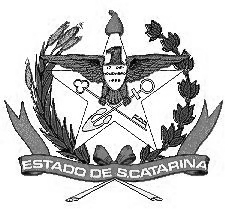 GOVERNO DE SANTA CATARINASecretaria de Estado da SaúdeComissão Intergestores BipartiteACÉLIO CASAGRANDESIDNEI BELLECoordenador CIB/SESSecretário de Estado da SaúdeCoordenador CIB/COSEMSPresidente do COSEMS